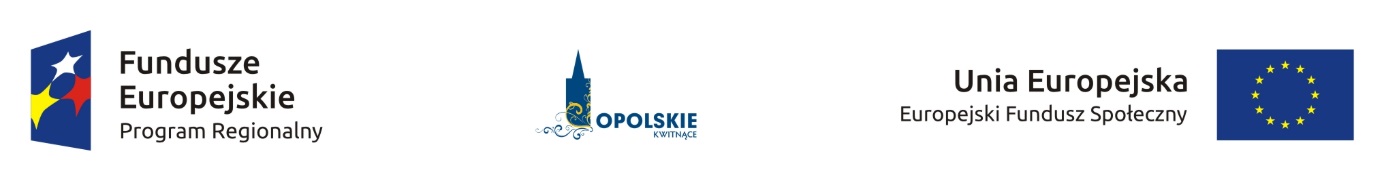 POZAKONKURSOWA PROCEDURA WYBORU PROJEKTÓW w ramach Regionalnego Programu Operacyjnego Województwa Opolskiego na lata 2014-2020dotycząca projektu złożonego w ramach Poddziałania 9.1.5 Programy pomocy stypendialnejDziałania 9.1 Rozwój edukacjiOsi IX Wysoka jakość edukacjiNabór IIWersja nr 1Dokument przyjęty przez Zarząd Województwa OpolskiegoUchwałą nr                        z dnia             2017 r.Stanowiący załącznik nr 1 do uchwały.OPOLE, MARZEC 2017 r.Pozakonkursowa procedura wyboru projektów ze środków Europejskiego Funduszu Społecznego 
w ramach osi priorytetowej IX Wysoka jakość edukacji Regionalnego Programu Operacyjnego Województwa Opolskiego na lata 2014-2020 określa m.in. warunki wezwania do złożenia wniosku 
o dofinansowanie projektu, sposób i formę składania wniosku, zasady dokonywania oceny oraz zakres 
i sposób poprawiania lub uzupełniania wniosku, jak również reguły wyboru projektu do dofinansowania oraz zasady podania do publicznej wiadomości informacji nt. projektu wybranego do dofinansowania.W kwestiach nieuregulowanych niniejszym dokumentem, zastosowanie mają odpowiednie przepisy prawa polskiego i Unii Europejskiej.Spis treści:Skróty i pojęcia stosowane w Procedurze i załącznikach	5INFORMACJE WSTĘPNE	6PODSTAWY PRAWNE I DOKUMENTY PROGRAMOWE	7Pełna nazwa i adres właściwej instytucji:	9Przedmiot naboru, w tym typy projektów podlegających dofinansowaniu:	9Typy beneficjentów:	9Grupa docelowa/ ostateczni odbiorcy wsparcia:	10Forma naboru:	10Termin, miejsce i forma składania wniosku o dofinansowanie projektu	10Doręczanie i obliczanie terminów:	11Orientacyjny termin rozstrzygniecia naboru:	11Wzór wniosku o dofinansowanie projektu:	11Kwota przeznaczona na dofinansowanie projektu  w naborze:	11Kwalifikowalność wydatków:	12Warunki szczegółowe:	13Kryteria wyboru projektów wraz z podaniem ich znaczenia:	14Maksymalny % poziom dofinansowania UE wydatków kwalifikowalnych  na poziomie projektu  (jeśli dotyczy):	15Maksymalny % poziom dofinansowania całkowitego wydatków kwalifikowalnych na poziomie projektu (środki UE + ewentualne współfinansowanie z budżetu państwa lub innych źródeł przyznawane beneficjentowi przez właściwą instytucję) (jeśli dotyczy):	15Minimalny wkład własny beneficjenta jako % wydatków kwalifikowalnych:	15Warunki i planowany zakres stosowania cross-financingu (%) (jeśli dotyczy):	16Pomoc publiczna i pomoc de minimis (rodzaj  i przeznaczenie pomocy, unijna lub krajowa podstawa prawna):	16Wymagania dotyczące realizacji zasady równości szans i niedyskryminacji,  w tym dostępności dla osób  z niepełnosprawnością oraz zasady równości szans kobiet i mężczyzn:	16Warunki stosowania uproszczonych form rozliczania wydatków:	17Katalog możliwych do uzupełnienia braków formalnych oraz oczywistych omyłek:	17Forma i sposób udzielania wnioskodawcy wyjaśnień w kwestiach dotyczących naboru:	18Sposób podania do publicznej wiadomości informacji o projekcie wybranym do dofinansowania	18Środki odwoławcze przysługujące wnioskodawcy	19Informacje o sposobie postępowania z wnioskami o dofinansowanie po rozstrzygnięciu naboru:	19Wskaźniki produktu  i rezultatu:	19Sytuacje, w których nabór wniosku w trybie pozakonkursowym może zostać anulowany	20Zasady dofinansowania projektów:	21Archiwizacja i przechowywanie dokumentów……………………………………………………………………………………21Skróty i pojęcia stosowane w Procedurze i załącznikach:INFORMACJE WSTĘPNECelem Pozakonkursowej procedury wyboru projektów jest dostarczenie wnioskodawcy informacji przydatnych na etapie przygotowywania wniosku o dofinansowanie, złożenia wniosku do oceny w ramach naboru ogłoszonego przez WUP, a następnie realizacji projektu.WUP zastrzega sobie prawo do wprowadzania zmian w niniejszej Procedurze w trakcie trwania naboru. W sytuacji gdy zaistnieje potrzeba wprowadzenia do Procedury zmiany (innej niż dotyczącej wydłużenia terminu naboru), gdy nabór się już rozpoczął i jednocześnie został złożony wniosek o dofinansowanie, wnioskodawca ten ma możliwość wycofania złożonego wniosku, jego poprawy oraz ponownego złożenia. WUP zastrzega sobie prawo do możliwości wydłużenia terminu naboru wniosków o dofinansowanie projektów, co może nastąpić jedynie z bardzo ważnych i szczególnie uzasadnionych powodów niezależnych od WUP, po akceptacji zmiany Procedury przez ZWO. W przypadku zmiany Procedury, WUP zamieszcza w każdym miejscu, w którym podał do publicznej wiadomości Procedurę, informację o jej zmianie, aktualną treść Procedury, uzasadnienie oraz termin, od którego zmiana obowiązuje. W związku z tym zaleca się, by wnioskodawca na bieżąco zapoznawał się z informacjami zamieszczanymi na stronie internetowej: www.rpo.opolskie.pl, www.rpo.wup.opole.pl oraz na portalu Funduszy Europejskich www.funduszeeuropejskie.gov.pl.PODSTAWY PRAWNE I DOKUMENTY PROGRAMOWERozporządzenie Parlamentu Europejskiego i Rady (UE) nr 1303/2013 z dnia 17 grudnia 2013 r. ustanawiające wspólne przepisy dotyczące Europejskiego Funduszu Rozwoju Regionalnego, Europejskiego Funduszu Społecznego, Funduszu Spójności, Europejskiego Funduszu Rolnego na rzecz Rozwoju Obszarów Wiejskich oraz Europejskiego Funduszu Morskiego i Rybackiego oraz ustanawiające przepisy ogólne dotyczące Europejskiego Funduszu Rozwoju Regionalnego, Europejskiego Funduszu Społecznego, Funduszu Spójności i Europejskiego Funduszu Morskiego i Rybackiego oraz uchylające rozporządzenie Rady (WE) nr 1083/2006 (Dz. Urz. UE, L 347/320 z 20 grudnia 2013 r. z późn. zm.) – zwane „rozporządzeniem ogólnym”. Rozporządzenie (Parlamentu Europejskiego i Rady (UE) nr 1304/2013 z dnia 17 grudnia 2013 r. 
w sprawie Europejskiego Funduszu Społecznego i uchylające rozporządzenie Rady (WE) nr 1081/2006 (Dz. Urz. UE, L 347/470 z 20 grudnia 2013 r.).Ustawa z dnia 11 lipca 2014r. o zasadach realizacji programów w zakresie polityki spójności finansowanych w perspektywie finansowej 2014-2020 (t.j. Dz. U. z 2016 r. poz. 217 z późn.zm.) 
– zwana „ustawą wdrożeniową”.Ustawa z dnia 29 stycznia 2004r. Prawo Zamówień Publicznych (t.j. Dz.U. z 2015 r. poz. 2164 
z późn.zm.). Ustawa z dnia 27 sierpnia 2009r. o finansach publicznych (t.j. Dz. U. z 2016 r. poz. 1870 z późn. zm.). Ustawa z dnia 29 sierpnia 1997r. o ochronie danych osobowych (t.j. Dz.U. z 2016 r. poz. 922 z późn. zm.). Ustawa z dnia 07 września 1991 r. o systemie oświaty (t.j. Dz. U. z 2016 r. poz. 1943 z późn. zm.).Ustawa z dnia 14 grudnia 2016 r. Przepisy wprowadzające ustawę - Prawo oświatowe (Dz. U. z 2017 r. poz. 60).Ustawa z dnia 26 stycznia 1982 r. Karta Nauczyciela (Dz. U. z 2016 r., poz. 1379 z późn.zm.).Ustawa z dnia 14 grudnia 2016 r. Prawo  oświatowe (Dz. U. z 2017 r., poz. 59).Rozporządzenie Ministra Rozwoju Regionalnego z dnia 18 grudnia 2009r. w sprawie warunków 
i trybu udzielania i rozliczania zaliczek oraz zakresu i terminów składania wniosków o płatność 
w ramach programów finansowanych z udziałem środków europejskich (Dz. U. z 2016r., poz. 1161).Przed przystąpieniem do sporządzania wniosku o dofinansowanie projektu wnioskodawca powinien zapoznać się z poniższymi dokumentami, związanymi z systemem wdrażania RPO WO 2014-2020:Regionalny Program Operacyjny Województwa Opolskiego na lata 2014-2020.Szczegółowy Opis Osi Priorytetowych Regionalnego Programu Operacyjnego Województwa Opolskiego na lata 2014-2020. Zakres Europejski Fundusz Społeczny (wersja nr 18).Wytyczne w zakresie kwalifikowalności wydatków w zakresie Europejskiego Funduszu Rozwoju Regionalnego, Europejskiego Funduszu Społecznego oraz Funduszu Spójności na lata 2014-2020.Wytyczne w zakresie trybów wyboru projektów na lata 2014-2020.Wytyczne w zakresie realizacji przedsięwzięć z udziałem środków Europejskiego Funduszu Społecznego w obszarze edukacji na lata 2014-2020.Wytyczne w zakresie realizacji zasady równości szans i niedyskryminacji, w tym dostępności dla osób z niepełnosprawnościami oraz zasady równości szans kobiet i mężczyzn w ramach funduszy unijnych na lata 2014-2020.Wytyczne w zakresie monitorowania postępu rzeczowego realizacji programów operacyjnych na lata 2014-2020.Wytyczne w zakresie warunków gromadzenia i przekazywania danych w postaci elektronicznej na lata 2014-2020.Podręcznik wnioskodawcy i beneficjenta programów polityki spójności 2014-2020 w zakresie informacji i promocji.Wytyczne w zakresie informacji i promocji programów operacyjnych polityki spójności na lata 2014-2020. Wytyczne w zakresie kontroli realizacji programów operacyjnych na lata 2014-2020. Nieznajomość powyższych dokumentów może spowodować niewłaściwe przygotowanie projektu, nieprawidłowe wypełnienie formularza wniosku o dofinansowanie projektu (części merytorycznej oraz budżetu) skutkujące skierowaniem projektu do korekty lub nieprawidłową realizacją projektu. Mając na uwadze zmieniające się wytyczne i zalecenia, IP zastrzega sobie prawo do wprowadzenia zmian w niniejszej Procedurze w trakcie trwania naboru. W związku z tym zaleca się, aby osoby przygotowujące wniosek o dofinansowanie projektu w ramach niniejszego naboru na bieżąco zapoznawały się z informacjami zamieszczonymi na stronach internetowych: www.rpo.opolskie.pl, www.rpo.wup.opole.pl oraz na portalu Funduszy Europejskich www.funduszeeuropejskie.gov.pl.Załączniki:Etapy procedury pozakonkursowej (EFS).Instrukcja przygotowania wersji elektronicznej i papierowej wniosku o dofinansowanie projektu (EFS).Wzór wniosku o dofinansowanie (EFS).Instrukcja wypełniania wniosku o dofinansowanie projektu (EFS).Wzór oświadczenia o niewprowadzeniu do wniosku zmian innych niż wskazane przez IOK w piśmie wzywającym do dokonania uzupełnień/poprawienia wniosku o dofinansowanie projektu.Wzór decyzji o dofinansowaniu projektu wraz z załącznikami.Kryteria wyboru projektów dla Poddziałania 9.1.5 Programy pomocy stypendialnej.Lista wskaźników na poziomie projektu dla Poddziałania 9.1.5 Programy pomocy stypendialnej.Podział jednostek przestrzennych województwa opolskiego wg klasyfikacji DEGURBA.Inne dokumenty obowiązujące w naborze:Szczegółowy Opis Osi Priorytetowych dla RPO WO 2014-2020. Zakres EFS, wersja nr 18.Taryfikator maksymalnych, dopuszczalnych cen towarów i usług typowych (powszechnie     występujących) dla konkursowego i pozakonkursowego trybu wyboru projektów, dla których ocena przeprowadzona zostanie w ramach Regionalnego Programu Operacyjnego Województwa Opolskiego 2014-2020 w części dotyczącej Europejskiego Funduszu Społecznego.Regulamin pracy komisji oceny projektów oceniającej projekty w ramach EFS RPO WO 2014-2020, wersja nr 3.Wytyczne w zakresie kwalifikowalności wydatków w ramach Europejskiego Funduszu Rozwoju Regionalnego, Europejskiego Funduszu Społecznego oraz Funduszu Spójności na lata 2014-2020.Wytyczne w zakresie realizacji przedsięwzięć z udziałem środków Europejskiego Funduszu Społecznego w obszarze edukacji na lata 2014-2020, z dnia 6 września 2016r.Wytyczne w zakresie realizacji zasady równości szans i niedyskryminacji oraz zasady równości szans kobiet i mężczyzn.Wytyczne w zakresie monitorowania postępu rzeczowego realizacji programów operacyjnych na lata 2014-2020.Wytyczne w zakresie gromadzenia i przekazywania danych w postaci elektronicznej na lata       2014-2020.Wytyczne Instytucji Zarządzającej do przeprowadzania kontroli w ramach Regionalnego Programu Operacyjnego Województwa Opolskiego na lata 2014-2020, z dnia 24 stycznia 2017 r.Dokumenty pomocnicze dla Wnioskodawców:Poradnik dla realizatorów projektów i instytucji systemu wdrażania funduszy europejskich 2014-2020 pn. Realizacja zasady równości szans i niedyskryminacji, w tym dostępności dla osób z niepełnosprawnościami.Lista sprawdzająca do autokontroli w zakresie stosowania prawa zamówień publicznych (PZP) dla Beneficjentów funduszy unijnych dla postępowań wszczętych po 27.07.2016 r.Lista sprawdzająca do autokontroli przeprowadzenia postępowania zgodnie z zasadą konkurencyjności.Dokumenty pomocnicze dostępne są pod adresem http://rpo.opolskie.pl/?p=1030 w zakładce „Dokumenty pomocnicze”.BeneficjentNależy przez to rozumieć podmiot, o którym mowa w art. 2 pkt. 10 lub art. 63 rozporządzenia ogólnego. DPODepartament Koordynacji Programów Operacyjnych Urzędu Marszałkowskiego Województwa Opolskiego.EFS Europejski Fundusz Społeczny. IP RPO WO 2014-2020/ IPInstytucja Pośrednicząca w ramach Regionalnego Programu Operacyjnego Województwa Opolskiego na lata 2014-2020 – Wojewódzki Urząd Pracy w Opolu.IZ RPO WO 2014-2020/ IZInstytucja Zarządzająca Regionalnym Programem Operacyjnym Województwa Opolskiego na lata 2014-2020, tj. Zarząd Województwa Opolskiego.KEKomisja Europejska.KM RPO WO 2014-2020Komitet Monitorujący Regionalny Program Operacyjny Województwa Opolskiego na lata 2014-2020.Koncepcja uniwersalnego projektowania Koncepcja uniwersalnego projektowania definiowana zgodnie z Wytycznymi w zakresie realizacji zasady równości szans i niedyskryminacji.LSI 2014-2020Lokalny System Informatyczny na lata 2014-2020.Mechanizm racjonalnych usprawnieńMechanizm racjonalnych usprawnień definiowany zgodnie z Wytycznymi 
w zakresie realizacji zasady równości szans i niedyskryminacji.MRMinisterstwo Rozwoju.PZPPrawo Zamówień PublicznychRozporządzenie ogólneRozporządzenie Parlamentu Europejskiego i Rady (UE) nr 1303/2013 z dnia 17 grudnia 2013 r. ustanawiające wspólne przepisy dotyczące Europejskiego Funduszu Rozwoju Regionalnego, Europejskiego Funduszu Społecznego, Funduszu Spójności, Europejskiego Funduszu Rolnego na rzecz Rozwoju Obszarów Wiejskich oraz Europejskiego Funduszu Morskiego i Rybackiego oraz ustanawiające przepisy ogólne dotyczące Europejskiego Funduszu Rozwoju Regionalnego, Europejskiego Funduszu Społecznego, Funduszu Spójności i Europejskiego Funduszu Morskiego i Rybackiego oraz uchylające rozporządzenie Rady (WE) nr 1083/2006 (Dz. Urz. UE, L 347/320 z 20 grudnia 2013 r. z późn. zm.).RPO WO 2014-2020/ ProgramRegionalny Program Operacyjny Województwa Opolskiego na lata 2014-2020 - dokument zatwierdzony przez Komisję Europejską w dniu 18 grudnia 2014 r.SL 2014Centralny system teleinformatyczny.SYZYF RPO WO 2014-2020System Zarządzania Funduszami Regionalnego Programu Operacyjnego Województwa Opolskiego na lata 2014-2020 – pełni funkcję LSI 2014-2020.SZOOPSzczegółowy Opis Osi Priorytetowych Regionalnego Programu Operacyjnego Województwa Opolskiego na lata 2014-2020 Zakres: Europejski Fundusz Społeczny. Uczestnik projektuZgodnie z Wytycznymi w zakresie monitorowania postępu rzeczowego realizacji programów operacyjnych na lata 2014-2020, osoba fizyczna lub podmiot bezpośrednio korzystające z interwencji EFS.ProjektProjekt, o którym mowa w art. 2 pkt 18 ustawy wdrożeniowej, oznaczający przedsięwzięcie zmierzające do osiągnięcia założonego celu określonego wskaźnikami, z określonym początkiem i końcem realizacji, zgłoszone do objęcia albo objęte współfinansowaniem UE jednego z funduszy strukturalnych albo Funduszu Spójności w ramach programu operacyjnego.UEUnia Europejska.UMWOUrząd Marszałkowski Województwa Opolskiego.Ustawa wdrożeniowaUstawa z dnia 11 lipca 2014 r. o zasadach realizacji programów w zakresie polityki spójności finansowanych w perspektywie finansowej 2014-2020 
(Dz.U.2016, poz.217 z późn. zm.).Wniosek 
o dofinansowanie projektuZgodnie z Wytycznymi w zakresie trybu wyboru projektów na lata 2014-2020 dokument, w którym zawarty jest opis projektu lub przedstawione w innej formie informacje na temat projektu, na podstawie których dokunuje się oceny spełnienia przez ten projekt kryteriów wyboru projektów. WnioskodawcaZgodnie z ustawą wdrożeniową należy przez to rozumieć podmiot, który złożył wniosek o dofinansowanie.WUPWojewódzki Urząd Pracy w Opolu. ZWOZarząd Województwa Opolskiego.Pełna nazwa i adres właściwej instytucji:Instytucją odpowiedzialną za przeprowadzenie pozakonkursowej procedury wyboru projektów jest Wojewódzki Urząd Pracy w Opolu jako Instytucja Pośrednicząca RPO WO 2014-2020 w ramach realizacji zadań powierzonych przezInstytucję Zarządzającą RPO WO 2014 – 2020 - Zarząd Województwa Opolskiego:Wojewódzki Urząd Pracy w Opoluul. Głogowska 25 c45-315 OpolePrzedmiot naboru, w tym typy projektów podlegających dofinansowaniu:W trybie pozakonkursowym dofinansowanie uzyska wyłącznie projekt, który został wcześniej zidentyfikowany i ujęty w tzw. Wykazie projektów zidentyfikowanych przez właściwą instytucję w ramach trybu pozakonkursowego w RPO WO 2014-2020, stanowiącym załącznik nr 5 do SZOOP. Niniejsza Procedura dotyczy projektu Samorządu Województwa Opolskiego /  Departamentu Edukacji i Rynku Pracy, pn. „Wspieramy najlepszych II” w zakresie typu projektu określonego dla Poddziałania 9.1.5 Programy pomocy stypendialnej, Działania 9.1 Rozwój edukacji, Osi priorytetowej IX  Wysoka jakość edukacji RPO WO 2014-2020, tj.: Realizacja indywidualnych planów rozwoju (programów pomocy stypendialnej) szczególnie uzdolnionych uczniów, wychowanków lub słuchaczy szkół i placówek oświatowych potrzebujących wsparcia finansowego w zakresie przedmiotów:przyrodniczych,informatycznych,języków obcych nowożytnych,matematyki,przedsiębiorczości.Typ beneficjenta:O dofinansowanie projektów składanych w trybie pozakonkursowym mogą występować instytucje, które zostały jednoznacznie określone przed złożeniem wniosku o dofinansowanie projektu zidentyfikowanego.Podmiotem uprawnionym do ubiegania się o dofinansowanie jest Samorząd Województwa Opolskiego.Forma prawna beneficjenta zgodnie z klasyfikacją form prawnych podmiotów gospodarki narodowej określonych w § 7 rozporządzenia Rady Ministrów z dnia 30 listopada 2015 r. w sprawie sposobu i metodologii prowadzenia i aktualizacji krajowego rejestru urzędowego podmiotów gospodarki narodowej, wzorów wniosków, ankiet i zaświadczeń (Dz. U. z 2015 r. poz. 2009 z późn. zm.).Grupa docelowa/ ostateczni odbiorcy wsparcia:Szczególnie uzdolnieni uczniowie, wychowankowie i słuchacze szkół i placówek oświatowych prowadzących kształcenie ogólne i zawodowe realizowane w zakresie podstawy programowej kształcenia ogólnego, w tym z grup defoworyzowanych (w przypadku szkół podstawowych wsparcie jest skierowane do uczniów klas 7-8).Forma naboru:Nabór przebiega w etapach:Etap I – nabór wniosków o dofinansowanie projektu: 1. złożenie wniosku o dofinansowanie projektu;2. weryfikacja wymogów formalnychEtap II - ocena formalnaEtap III – ocena merytorycznaEtap IV – rozstrzygnięcie w zakresie wyboru projektu do dofinansowania.Szczegółowy opis wyżej wymienionych etapów naboru znajduje się w załączniku nr 1 do niniejszej Procedury.Termin, miejsce i forma składania wniosku o dofinansowanie projektu:Termin:W trybie pozakonkursowym wniosek o dofinansowanie projektu składany jest na wezwanie IP w terminie przez nią wyznaczonym w wezwaniu. Przewidywany termin do złożenia wniosku o dofinansowanie projektu to 08.05.2017 r. – 15.05.2017 r.Wypełniony w Panelu Wnioskodawcy SYZYF RPO WO 2014-2020,                         tj. generatorze wniosków formularz wniosku o dofinansowanie projektu, należy wysłać on-line (taką funkcjonalność zapewnia generator wniosków dostępny na stronie internetowej www.pw.opolskie.pl) w wyżej określonym terminie.Natomiast wersję papierową wniosku (w dwóch egzemplarzach tj. w dwóch oryginałach – zalecane lub oryginale i kopii) wraz z wymaganą dokumentacją, należy złożyć w ww. terminie od poniedziałku do piątku w godzinach pracy WUP tj. 7:30 do 15:30 w:Wojewódzkim Urzędzie Pracy w OpoluPunkcie Informacyjnym o EFSPokój nr 14ul. Głogowska 25c,  45-315 OpoleForma:Wniosek o dofinansowanie projektu należy złożyć w formie:elektronicznej;papierowej.UWAGA! Wersja papierowa powinna być wydrukowana z elektronicznej wersji przesłanego on-line wniosku o dofinansowanie projektu. Zgodność sumy kontrolnej wersji papierowej wniosku z wersją elektroniczną wniosku, zostanie zweryfikowana podczas składania wniosku o dofinansowanie projektu na etapie sprawdzania wymogów formalnych rejestracyjnych.Instrukcja przygotowania wersji elektronicznej i papierowej wniosku 
o dofinansowanie projektu znajduje się w załączniku nr 2 do Procedury.Doręczanie i obliczanie terminów:W zakresie doręczeń i sposobu obliczania terminów stosuje się przepisy ustawy z dnia 14 czerwca 1960 r. – Kodeks postępowania administracyjnego.Zgodnie z art. 57 § 5 KPA termin uważa się za zachowany m.in. jeżeli przed jego upływem pismo zostało nadane w polskiej placówce pocztowej operatora wyznaczonego w rozumieniu ustawy z dnia 23 listopada 2012r. - Prawo pocztowe.Zgodnie z informacjami na stronie Urzędu Komunikacji Elektronicznej operatorem wyznaczonym na lata 2016-2025 jest Poczta Polska S.A. Wobec powyższego wysłanie korespondencji za pośrednictwem innego operatora pocztowego niż Poczta Polska S.A., nie zapewnia zachowania terminu, jeżeli przesyłka nie zostanie doręczona adresatowi (np. organowi administracji) w wyznaczonym terminie. Z powyższego wynika, że usługi kurierskie nie wchodzą w zakres art. 57 KPA, a tym samym wysyłając przesyłkę kurierską, aby zachować termin, musi być ona dostarczona do adresata najpóźniej w ostatnim dniu terminu (nie decyduje data nadania).Platforma e-puap jest wyłączona jako sposób dostarczania korespondencji dotyczącej wniosków o dofinansowanie projektu.Orientacyjny termin rozstrzygniecia naboru:Orientacyjny termin rozstrzygnięcia naboru - październik 2017 r.Wzór wniosku o dofinansowanie projektu:Wzór wniosku o dofinansowanie projektu, którym należy się posługiwać ubiegając się o dofinansowanie projektu w ramach danego konkursu oraz instrukcja jego wypełniania stanowią załącznik nr 3 i 4 do niniejszej Procedury i są zamieszczone na stronach internetowych: www.rpo.opolskie.pl, www.rpo.wup.opole.pl oraz www. funduszeeuropejskie .gov.pl.Kwota przeznaczona na dofinansowanie projektu 
w naborze:Wartość dofinansowania w ramach RPO WO 2014-2020 dla poddziałania 9.1.5 Programy pomocy stypendialnej wynosi łącznie: 1 788 236,00 PLN, w tym:1 600 000,00 PLN pochodzące z EFS oraz 188 236,00 PLN pochodzące z Budżetu Państwa. Ze względu na fakt, iż kwoty PLN mają charakter przeliczeniowy limit dostępnych środków może ulec zmianie. W związku z tym dokładna kwota dofinansowania zostanie określona na etapie zatwierdzania Listy ocenionych projektów.Decyzja o dofinansowaniu projektu zostanie podpisana, z uwzględnieniem wysokości dostępnej alokacji wyliczonej na podstawie Algorytmu przeliczania środków.Kwalifikowalność wydatków:Kwalifikowalność wydatków dla projektów współfinansowanych ze środków krajowych i unijnych w ramach RPO WO 2014-2020 musi być zgodna z przepisami unijnymi i krajowymi, w tym w szczególności z:Rozporządzeniem ogólnym.Ustawą wdrożeniową.Wytycznymi w zakresie kwalifikowalności wydatków w ramach Europejskiego Funduszu Rozwoju Regionalnego, Europejskiego Funduszu Społecznego oraz Funduszu Spójności na lata 2014-2020;Wytycznymi w zakresie realizacji przedsięwzięć z udziałem środków Europejskiego Funduszu Społecznego w obszarze edukacji na lata 2014-2020;Ustawą z dnia 7 września 1991 r. o systemie oświaty (Dz. U. z 2016 r.  poz.1943, z późn. zm);Ustawą z dnia 26 stycznia 1982 r. Karta Nauczyciela (Dz. U. z 2016 r. poz. 1379, z późn. zm.);Ustawą z dnia 14 grudnia 2016 r. Prawo  oświatowe (Dz. U. z 2017r., poz. 59);Ustawą z dnia 14 grudnia 2016 r. Przepisy wprowadzające ustawę - Prawo oświatowe (Dz. U. z 2017 r. poz. 60).Taryfikatorem maksymalnych, dopuszczalnych cen towarów i usług typowych (powszechnie występujących) dla konkursowego i pozakonkursowego trybu wyboru projektów, dla których ocena przeprowadzona zostanie w ramach Regionalnego Programu Operacyjnego Województwa Opolskiego 2014-2020 w części dotyczącej Europejskiego Funduszu Społecznego.oraz z zasadami określonymi w zał. nr 6 do SZOOP. Zakres EFS (wersja 18).Lista wydatków kwalifikowalnych RPO WO 2014-2020 stanowiąca zał. nr 6 do SZOOP (wersja nr 18) uszczegóławia poszczególne obszary tematyczne 
w zakresie, w jakim IZ RPO WO 2014-2020 jest uprawniona do określania szczegółowych warunków kwalifikowalności wydatków w ramach RPO WO 2014-2020.Ramy czasowe kwalifikowalności:Początkiem okresu kwalifikowalności wydatków jest data rozpoczęcia okresu realizacji projektu wskazana we wniosku o dofinansowanie jednak nie wcześniej niż 01.01.2017r. Wydatki poniesione przed podpisaniem umowy o dofinansowanie, o ile odnoszą się do okresu realizacji projektu, mogą zostać uznane za kwalifikowalne wyłącznie pod warunkiem spełnienia warunków kwalifikowalności określonych w Wytycznych 
w zakresie kwalifikowalności wydatków w zakresie Europejskiego Funduszu Rozwoju Regionalnego, Europejskiego Funduszu Społecznego oraz Funduszu Spójności na lata 2014-2020. Jednocześnie do momentu podpisania umowy o dofinansowanie Projektodawca ponosi wydatki na własne ryzyko.Końcowa data kwalifikowalności wydatków jest wskazana w umowie o dofinansowanie.IOK dopuszcza możliwość ponoszenia wydatków po okresie kwalifikowalności wydatków określonym w decyzji o dofinansowanie, pod warunkiem, że wydatki te odnoszą się do okresu realizacji projektu oraz zostaną uwzględnione we wniosku o płatność końcową.  Warunki szczegółowe:Szczegółowe zasady realizacji programów stypendialnych zostaną określone w regulaminie przyznawania pomocy stypendialnej opracowanym przez beneficjenta projektu pozakonkursowego. Regulamin przyznawania pomocy stypendialnej ma uwzględniać wszystkie warunki określone przez IZ RPO WO 2014-2020 w ramach prowadzonej procedury pozakonkursowej.Do podstawowych warunków określonych przez IZ RPO WO 2014-2020 należą: kwota stypendium może być różnicowana, jej wysokość musi się mieścić w przedziale od 200 do 600 zł na jednego ucznia/słuchacza/wychowanka,stypendium wypłacane jest uczniowi/słuchaczowi/wychowankowi w trybie miesięcznym,beneficjent projektu udzielając pomocy stypendialnej  na warunkach wskazanych w pkt. 3 a) - b) zobowiązany jest uwzględnić konieczność osiągnięcia wskaźnika ujętego w RPO WO 2014-2020, tj. Liczba uczniów realizujących indywidualny plan rozwoju w ramach programu oszacowanego na poziomie 1 500 osób. Przy czym w celu osiągnięcia wskaźnika z ram wykonania ujętego w RPO WO 2014-2020 wymaga się zagwarantowania, że minimum 80% uczestników projektu pozakonkursowego będzie pochodzić z terenów wiejskich województwa opolskiego,beneficjent projektu musi zdefiniować w regulaminie przyznawania pomocy stypendialnej pojęcie „szczególnie uzdolnionych uczniów potrzebujących wsparcia finansowego”,beneficjent projektu musi zapewnić, że wymogiem otrzymania stypendium będzie przygotowanie i złożenie wraz z wnioskiem o przyznanie stypendium indywidualnego planu rozwoju edukacyjnego ucznia zawierającego co najmniej: cele do osiągnięcia w związku z otrzymanym stypendium oraz wydatki jakie stypendysta zamierza ponieść w ramach otrzymanego stypendium. Pozostałe limity i ograniczenia w realizacji projektu niewskazane w Procedurze pozakonkursowej dla poddziałania 9.1.5 określone są w pozostałych dokumentach IZRPO WO niezbędnych dla przeprowadzenia procedury pozakonkursowej, w tym w piśmie wzywającym wnioskodawcę do złożenia wniosku o dofinansowanie projektu w ramach procedury pozakonkursowej  oraz decyzji o dofinansowaniu.Kryteria wyboru projektów wraz z podaniem ich znaczenia:Ocena projektu zostanie dokonana w oparciu o zatwierdzone przez KM RPO WO 2014-2020 Kryteria wyboru projektów dla Poddziałania 9.1.5 Programy pomocy stypendialnej w ramach RPO WO 2014-2020, które stanowią załącznik nr 7 do Procedury pozakonkursowej. W sytuacji, gdy projekt nie spełnia wymogów formalnych, bezwzględnych kryteriów formalnych i merytorycznych oraz merytorycznych uniwersalnych punktowanych zostaje skierowany do korekty i/lub uzupełnienia i/lub udzielenia wyjaśnień, a wnioskodawca jest o tym fakcie pisemnie powiadomiony.Podczas oceny merytorycznej polityki horyzontalne zawarte                   
w kryterium horyzontalnym o charakterze bezwzględnym, tj.:Zgodność z prawodawstwem unijnym oraz właściwymi zasadami unijnymi w tym:Zasadą równości szans kobiet i mężczyzn,Zasadą równości szans i niedyskryminacji w tym dostępności dla osób z niepełnosprawnościami orazZasadą zrównoważonego rozwoju,będą traktowane rozdzielnie, zgodnie z decyzją MR, odnośnie polityk horyzontalnych wymienionych w Rozporządzeniu ogólnym. W związku                 z tym, w celu spełnienia ww. kryterium, należy zachować zgodność projektu z każdą z ww. polityk horyzontalnych.Maksymalny % poziom dofinansowania UE wydatków kwalifikowalnych 
na poziomie projektu 
(jeśli dotyczy):85%Maksymalny % poziom dofinansowania całkowitego wydatków kwalifikowalnych na poziomie projektu (środki UE + ewentualne współfinansowanie z budżetu państwa lub innych źródeł przyznawane beneficjentowi przez właściwą instytucję)
(jeśli dotyczy):95%, w tym maksymalny udział budżetu państwa w finansowaniu wydatków kwalifikowalnych na poziomie projektu 10%Minimalny wkład własny beneficjenta jako % wydatków kwalifikowalnych:5%Warunki i planowany zakres stosowania cross-financingu (%) (jeśli dotyczy):W ramach Poddziałania 9.1.5 przewidziano wykorzystanie mechanizmu cross-financingu, jednak jego zastosowanie będzie wynikało 
z indywidualnej analizy każdego przypadku i musi być uzasadnione z punktu widzenie skuteczności lub efektywności osiągania założonych celów. Dopuszczalny poziom cross - financingu: 10% wydatków projektu.Dopuszczalna maksymalna wartość zakupionych środków trwałych
jako % wydatków kwalifikowalnych:Wysokość środków trwałych poniesionych w ramach kosztów bezpośrednich projektu oraz wydatków w ramach cross-financingu nie może łącznie przekroczyć 10% wydatków projektu.Pomoc publiczna i pomoc de minimis (rodzaj 
i przeznaczenie pomocy, unijna lub krajowa podstawa prawna):Nie dotyczyWymagania dotyczące realizacji zasady równości szans i niedyskryminacji, 
w tym dostępności dla osób 
z niepełnosprawnością oraz zasady równości szans kobiet i mężczyzn:Zasada równości szans i niedyskryminacji, w tym dostępności dla osób 
z niepełnosprawnościąWnioskodawca ubiegający się o dofinansowanie zobowiązany jest przedstawić we wniosku o dofinansowanie projektu sposób realizacji zasady równości szans i niedyskryminacji, w tym dostępności dla osób z niepełnosprawnościami w ramach projektu.Wszystkie działania świadczone w ramach projektów, w których na etapie rekrutacji zidentyfikowano możliwość udziału osób 
z niepełnosprawnościami powinny być realizowane w budynkach dostosowanych architektonicznie, zgodnie z rozporządzeniem Ministra Infrastruktury z dnia 12.04.2002r w sprawie warunków technicznych, jakim powinny odpowiadać budynki i ich usytuowanie (Dz. U. z 2015r., poz. 1422).W ramach projektów ogólnodostępnych, w szczególności                                 w przypadku braku możliwości świadczenia usługi spełniającej kryteria wymienione w pkt b), w celu zapewnienia możliwości pełnego uczestnictwa osób z niepełnosprawnościami, należy zastosować mechanizm racjonalnych usprawnień.W odniesieniu do projektów realizowanych w ramach RPO WO 2014-2020 oznacza to możliwość finansowania specyficznych usług dostosowawczych lub oddziaływania na szeroko pojętą infrastrukturę, nieprzewidzianych z góry we wniosku o dofinansowanie projektu, lecz uruchamianych wraz z pojawieniem się w projekcie (w charakterze uczestnika lub personelu) osoby z niepełnosprawnością.W projektach dedykowanych, w tym zorientowanych wyłącznie lub przede wszystkim na osoby z niepełnosprawnościami (np. osoby 
z niepełnosprawnościami sprzężonymi) oraz projektach skierowanych do zamkniętej grupy uczestników, wydatki na sfinansowanie mechanizmu racjonalnych usprawnień są wskazane we wniosku o dofinansowanie projektu.Łączny koszt racjonalnych usprawnień na jednego uczestnika                             w projekcie nie może przekroczyć 12 000 PLN.Szczegółowe informacje dotyczące zasady równości szans 
i niedyskryminacji, w tym zasady stosowania mechanizmu racjonalnych usprawnień w projektach wraz z przykładowym katalogiem  kosztów zostały uwzględnione w Wytycznych w zakresie realizacji zasady równości szans i niedyskryminacji, w tym dostępności dla osób  
z niepełnosprawnościami oraz zasady równości szans kobiet i mężczyzn 
w ramach funduszy unijnych na lata 2014-2020.Zasada równości szans kobiet i mężczyznKażdy projekt realizowany w ramach RPO WO 2014-2020 powinien zawierać analizę uwzględniającą sytuację kobiet i mężczyzn na danym obszarze oraz ocenę wpływu projektu na sytuację płci. Wyniki przeprowadzonej analizy powinny być podstawą do planowania działań i doboru instrumentów, adekwatnych do zdefiniowanych problemów.Ocena zgodności projektu z zasadą równości szans kobiet i mężczyzn odbywać się będzie na podstawie standardu minimum, zgodnie z Wytycznymi w zakresie realizacji zasady równości szans i niedyskryminacji, w tym dostępności dla osób z niepełnosprawnościami oraz zasady równości szans kobiet i mężczyzn w ramach funduszy unijnych na lata 2014-2020.Warunki stosowania uproszczonych form rozliczania wydatków:Kwoty ryczałtowe i/lub stawki ryczałtowe zgodnie z Wytycznymi 
w zakresie kwalifikowalności wydatków w ramach Europejskiego Funduszu Rozwoju Regionalnego, Europejskiego Funduszu Społecznego oraz Funduszu Spójności na lata 2014-2020. Dla projektów, w których wartość wkładu publicznego (środków publicznych) nie przekracza wyrażonej w PLN równowartości 100 000 EUR* rozliczanie wydatków następuje na podstawie uproszczonej metody rozliczania wydatków tj. kwoty ryczałtowej.*do przeliczania ww. kwoty na PLN należy stosować miesięczny obrachunkowy kurs wymiany stosowany przez KE aktualny na dzień ogłoszenia konkursu w przypadku projektów konkursowychKatalog możliwych do uzupełnienia braków formalnych oraz oczywistych omyłek:Katalog możliwych do uzupełnienia braków formalnych oraz oczywistych omyłek:Wniosek zawiera błędy pisarskie;Wniosek zawiera omyłki rachunkowe;Do wniosku nie dołączono wszystkich wymaganych załączników. Dołączone załączniki są niekompletne, zgodnie z wymogami IZ RPO WO 2014-2020) (jeśli dotyczy);Wniosek i dołączone załączniki (jeśli dotyczy) są nieczytelne;Kserokopie dokumentów nie zostały potwierdzone za zgodność z oryginałem (jeśli dotyczy);Wniosek i załączniki (jeśli dotyczy) nie zawierają kompletu podpisów i pieczątek;Treść wniosku nie jest zbieżna z treścią załączników (jeśli dotyczy);Zmiana zapisów wniosku nie wynikała z uzupełnienia brakującego załącznika (w przypadku uzupełnienia braków formalnych oraz jeśli dotyczy);Uzupełnienie/poprawienie wniosku doprowadziło do jego istotnej modyfikacji.Sposób uzupełnienia braków formalnych oraz poprawiania w nich oczywistych omyłek:W przypadku stwierdzenia we wniosku o dofinansowanie braków formalnych lub/oraz oczywistych omyłek, IP wzywa wnioskodawcę do uzupełnienia wniosku lub poprawienia w nim oczywistej omyłki, w terminie przez nią wyznaczonym, jednak nie krótszym niż 7 dni kalendarzowych (licząc od dnia następnego po otrzymaniu informacji przez wnioskodawcę),  pod rygorem pozostawienia wniosku o dofinansowanie projektu bez rozpatrzenia. Wyżej wymienione wezwanie dostarczane jest w formie pisemnej.Forma i sposób udzielania wnioskodawcy wyjaśnień
w kwestiach dotyczących naboru:W przypadku konieczności udzielenia wnioskodawcy wyjaśnień w kwestiach dotyczących naboru, IP udziela indywidualnie odpowiedzi na pytania wnioskodawcy. W przypadku pytań wymagających dodatkowych konsultacji odpowiedzi będą przekazywane niezwłocznie po ich przeprowadzeniu. Zapytania do IP można składać za pomocą: Zakładki często zadawane pytanie na stronie: www.rpo.opolskie.pl Poczty elektronicznej: punktefs@wup.opole.pl Faksu: 77 44 16 599 Telefonu: 77 44 16 754 Bezpośrednio w siedzibie: Wojewódzki Urząd Pracy w OpoluPunkt Informacyjny o EFSPokój nr 14ul. Głogowska 25c 45-315 OpoleSposób podania do publicznej wiadomości informacji o projekcie wybranym do dofinansowania:Zgodnie z art. 48 ust. 6 ustawy wdrożeniowej IP zamieszcza na stronie internetowej: www.rpo.opolskie.pl, www.rpo.wup.opole.pl oraz na portalu Funduszy Europejskich: www.funduszeeuropejskie.gov.pl informację o projekcie wybranym do dofinansowania. Informacja ta jest zamieszczana w terminie 7 dni od dnia zatwierdzenia właściwej uchwały przez ZWO. Na wniosek zainteresowanego udzielana jest informacja publiczna, jednakże zwraca się uwagę, iż na podstawie art. 37 ust. 6 ustawy wdrożeniowej dokumenty i informacje przedstawiane przez wnioskodawców, z którymi zawarto umowę o dofinansowanie projektu albo w stosunku do którego wydano decyzję o dofinansowaniu projektu, a także dokumenty wytworzone lub przygotowane w związku z oceną dokumentów i informacji przedstawianych przez wnioskodawców do czasu zamieszczenia przez IP na swojej stronie internetowej oraz na portalu Funduszy Europejskich informacji o projekcie wybranym do dofinansowania nie stanowią informacji publicznej w rozumieniu ustawy z dnia 6 września 2001 r. o dostępie do informacji publicznej (Dz.U. 2016 r., poz. 1764 z  późn. zm.).Wyżej wymieniona regulacja stanowi przede wszystkim zabezpieczenie sprawnego przeprowadzania wyboru projektu do dofinansowania, który mógłby być dezorganizowany poprzez znaczną liczbę wniosków dotyczących udostępnienia informacji publicznej. Z tego względu w sytuacji wystąpienia wniosku o udzielenie informacji na temat ww. dokumentów, IP informuje zainteresowanego, że na podstawie art. 37 pkt. 6 ustawy nie stanowią one informacji publicznej. Decyzja o udostępnieniu informacji zawartych we wniosku o dofinansowanie projektu i jego załącznikach (jeśli dotyczy) (po otrzymaniu pisemnego wniosku o jej udzielenie) jest rozstrzygana każdorazowo przy uwzględnieniu m.in.:a)	ochrony praw autorskich (Ustawa o prawie autorskim i prawach pokrewnych)1;b)	ochrony informacji o sprawach rozstrzyganych w postępowaniu przed organami państwa (Ustawa o dostępie do informacji publicznej)2.IP zapewnia wnioskodawcy dostęp do dokumentów dotyczących oceny jego projektu przy zachowaniu zasady anonimowości danych osoby dokonującej oceny. Wytyczna wynika z chęci zagwarantowania prawidłowego procesu wyboru projektu i uniknięcia nadużyć, a także ma na celu ograniczenie wpływu wnioskodawcy na osoby zaangażowane w proces oceny i wyboru projektów. 1 Ustawa o prawie autorskim i prawach pokrewnych z dnia 4 lutego 1994 r. [Dz.U. 2016 poz. 666 z późn. zm.].2 Zgodnie z art. 5 Ustawy o dostępie do informacji publicznej z dnia 6 września 2001 r. 
[Dz.U. 2016 r., poz. 1764 z późn. zm.].Środki odwoławcze przysługujące wnioskodawcy:W ramach pozakonkursowego trybu wyboru projektów środki odwoławcze nie przysługują. W odniesieniu do projektu realizowanego w trybie pozakonkursowym z uwagi na zastosowanie takiego trybu jego wyboru, (o którym mowa w art. 38 ust 2 ustawy wdrożeniowej) nie mają zastosowania zapisy art. 53 ust 1 tej ustawy. Powyższe oznacza, iż wnioskodawcy w przypadku negatywnej oceny jego projektu nie przysługuje prawo wniesienia protestu.Informacje o sposobie postępowania z wnioskami o dofinansowanie po rozstrzygnięciu naboru:W przypadku wyboru projektu do dofinansowania wniosek o dofinansowanie projektu staje się załącznikiem do decyzji o dofinansowaniu i stanowi jej integralną część.Wskaźniki produktu 
i rezultatu:Zestawienie wskaźników stanowi załącznik nr 8 do niniejszej Procedury pn. Lista wskaźników na poziomie projektu dla Poddziałania 9.1.5 Programy pomocy stypendialnej w ramach RPO WO 2014-2020. Dokument został podzielony na trzy grupy wskaźników: wskaźniki horyzontalne, wskaźniki wspólne EFS (CI) oraz wskaźniki dla poddziałania 9.1.5.Wnioskodawca jest zobowiązany do wyboru i określenia wartości docelowej we wniosku o dofinansowanie dla wszystkich wskaźników horyzontalnych oraz dla adekwatnych wskaźników produktu i rezultatu ujętych dla poddziałania 9.1.5. Wnioskodawca zobowiązany jest do wyboru wszystkich wskaźników horyzontalnych. W przypadku, kiedy zakres rzeczowy projektu nie dotyczy danego wskaźnika horyzontalnego, powinien w tabeli wykazać wartość docelową „0”.W związku z tym, iż w definicjach niektórych wskaźników dla poddziałania 9.1.5. znajdują się odwołania do zapisów zawartych w definicjach wskaźników wspólnych EFS, pomocniczo na liście wskaźników zostały ujęte wskaźniki wspólne EFS (CI).Zasady dotyczące wyboru i określenia przez wnioskodawców wartości docelowych dla wskaźników wskazano w Instrukcji wypełniania wniosku o dofinansowanie EFS stanowiącej załącznik nr 4 do niniejszego dokumentu.Zasady realizacji wskaźników na etapie wdrażania projektu oraz w okresie trwałości projektu regulują zapisy umowy o dofinansowanie projektu.Szczegółowe zasady dotyczące monitorowania wskaźników zawarte zostały w podrozdziale 3.3 Wytycznych w zakresie monitorowania postępu rzeczowego realizacji programów operacyjnych na lata 2014-2020.Minimalny zakres danych koniecznych do wprowadzenia do SL 2014 
w zakresie uczestników projektów został zawarty w załączniku nr 7 do Wytycznych w zakresie monitorowania postępu rzeczowego realizacji programów operacyjnych na lata 2014-2020, natomiast w załączniku nr 13 do Wytycznych w zakresie warunków gromadzenia i przekazywania danych 
w postaci elektronicznej na lata 2014-2020 określono wzór formularza do wprowadzania danych o uczestnikach do SL2014. Zgodnie ze wzorem formularza dla uczestników projektów należy określić obszar zamieszkania wg stopnia urbanizacji DEGURBA. Podział jednostek przestrzennych województwa opolskiego wg klasyfikacji DEGURBA stanowi załącznik nr 9 do niniejszego dokumentu. Szczegółowe warunki kwalifikowalności uczestników projektu zostały określone w podrozdziale 8.2 Wytycznych w zakresie kwalifikowalności wydatków w ramach Europejskiego Funduszu Rozwoju Regionalnego, Europejskiego Funduszu Społecznego oraz Funduszu Spójności na lata 2014-2020.Sytuacje, w których nabór wniosku w trybie pozakonkursowym może zostać anulowany:  W uzasadnionych przypadkach IP może anulować wezwanie do złożenia wniosku o dofinansowanie projektu pozakonkursowego. Przykładowe sytuacje powodujące anulowanie wezwania:naruszenie w toku procedury pozakonkursowej przepisów prawa i/lub zasad Procedury naboru, które są istotne i niemożliwe 
do naprawienia;zaistnienie sytuacji nadzwyczajnej, której strony nie mogły przewidzieć w chwili ogłoszenia naboru wniosków, a której wystąpienie czyni niemożliwym lub rażąco utrudnia kontynuowanie procedury pozakonkursowej lub stanowi zagrożenie dla interesu publicznego; ogłoszenie aktów prawnych lub wytycznych horyzontalnych w istotny sposób sprzecznych z postanowieniami niniejszej procedury;awaria systemu LSI 2014-2020.Zasady dofinansowania projektów:Zgodnie z art. 37 ust. 3 ustawy wdrożeniowej nie może zostać wybrany do dofinansowania projekt:którego wnioskodawca został wykluczony z możliwości otrzymania dofinansowania,został fizycznie ukończony lub w pełni zrealizowany przez złożeniem wniosku o dofinansowanie, niezależnie od tego czy wszystkie powiązane płatności zostały dokonane przez beneficjenta. Archiwizacja i przechowywanie dokumentów:Wnioskodawcy oraz beneficjenci są zobowiązani do przechowywania dokumentacji związanej z realizacją RPO WO 2014 – 2020 zgodnie z:art. 140 Rozporządzenia ogólnego;przepisami krajowymi, w tym: art. 71 i 74 Ustawy z dnia 29 września 1994 r. o rachunkowości (t.j. Dz. U. 2016, poz. 1047 z późn. zm.) dotyczącymi przechowywania dokumentacji księgowej.Wszystkie dokumenty potwierdzające powinny być udostępniane przez okres dwóch lat od dnia 31 grudnia następującego po złożeniu zestawienia wydatków, w którym ujęto ostateczne wydatki dotyczące zakończonej operacji, z zastrzeżeniem przepisów, które mogą przewidywać dłuższy termin, dotyczących trwałości projektu, pomocy publicznej lub pomocy de minimis oraz podatku od towarów i usług.IP informuje beneficjentów o dacie rozpoczęcia ww. okresu udostępnienia.Wszystkie dokumenty muszą być dostępne na żądanie IP RPO WO 2014-2020, a także innych instytucji uprawnionych do kontroli.